花蓮縣四維高級中學112學年度上學期適性學習社區教育資源均質化計畫112-5「洄瀾人文風華體驗、職涯多樣探索」實施活動課程一覽表 實施對象：國中9年級為主，8、7年級次之             實施地點：四維高中※辦理場次有限，請盡早報名，並請於活動前7天完成報名，以利活動安排。※活動經費有限，以花蓮、吉安地區學校為主。※有任何疑問請洽本校實習組朱志騰老師，電話：03-8561455分機512課程項目課程名稱(人數)活動日期、時間課程內容介紹課程實施地點聯絡人聯絡人電話備註一112-5-1-1日系采風營(35人)112.11.04(六)112.11.11(六)8:00~12:00(8小時)1.透過茶道、浴衣體驗以及以欣賞居和道課程，近一步了解日本文化。2.藉由參訪活動，介紹日本文化，激發學生學習日文專業語文學程興趣。本校
同心堂感恩樓朱志騰(03)8561455-512應用日語學程二112-5-1-2電商小老闆(35人)112.11.18(六)112.11.25(六)8:00~12:00(8小時)1.體驗使用 AI 行銷工具，儲備接軌未來的小老闆。2.進入虛擬攝影棚，藉由直播，傳遞更多品牌訊息和品牌真實的樣貌，增進人與人之間的連結。本校感恩樓朱志騰(03)8561455-512電子商務學程備註：人數限制以網路報名先後為優先順序。※活動注意事項： 112-5-1-1日系采風營、112-5-1-2電商小老闆活動如下：網路報名開放時間：112.10.01(日)   截止時間：112.10.30(一)。網路報名：( 額滿為止 )    (1)四維高中網站 (http://www.swsh.hlc.edu.tw) 首頁「最新消息」搜尋本活動依程序報名。     (2)或輸入網址 (https://forms.gle/xpFCYAaRQko9ncuRA) 依程序報名。    (3) 活動報名QR碼：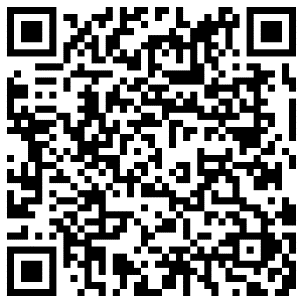 請參加課程的同學，務必於上午8：00前準時報到；全程(2週)參與研習之學生經評量合格，發給8小時均質化研習証書。課程活動費用由均質化計畫支用並協助參加活動學生辦理保險。請攜帶學生證及個人常用葯品，穿著輕便服裝。備註：人數限制以網路報名先後為優先順序。※活動注意事項： 112-5-1-1日系采風營、112-5-1-2電商小老闆活動如下：網路報名開放時間：112.10.01(日)   截止時間：112.10.30(一)。網路報名：( 額滿為止 )    (1)四維高中網站 (http://www.swsh.hlc.edu.tw) 首頁「最新消息」搜尋本活動依程序報名。     (2)或輸入網址 (https://forms.gle/xpFCYAaRQko9ncuRA) 依程序報名。    (3) 活動報名QR碼：請參加課程的同學，務必於上午8：00前準時報到；全程(2週)參與研習之學生經評量合格，發給8小時均質化研習証書。課程活動費用由均質化計畫支用並協助參加活動學生辦理保險。請攜帶學生證及個人常用葯品，穿著輕便服裝。備註：人數限制以網路報名先後為優先順序。※活動注意事項： 112-5-1-1日系采風營、112-5-1-2電商小老闆活動如下：網路報名開放時間：112.10.01(日)   截止時間：112.10.30(一)。網路報名：( 額滿為止 )    (1)四維高中網站 (http://www.swsh.hlc.edu.tw) 首頁「最新消息」搜尋本活動依程序報名。     (2)或輸入網址 (https://forms.gle/xpFCYAaRQko9ncuRA) 依程序報名。    (3) 活動報名QR碼：請參加課程的同學，務必於上午8：00前準時報到；全程(2週)參與研習之學生經評量合格，發給8小時均質化研習証書。課程活動費用由均質化計畫支用並協助參加活動學生辦理保險。請攜帶學生證及個人常用葯品，穿著輕便服裝。備註：人數限制以網路報名先後為優先順序。※活動注意事項： 112-5-1-1日系采風營、112-5-1-2電商小老闆活動如下：網路報名開放時間：112.10.01(日)   截止時間：112.10.30(一)。網路報名：( 額滿為止 )    (1)四維高中網站 (http://www.swsh.hlc.edu.tw) 首頁「最新消息」搜尋本活動依程序報名。     (2)或輸入網址 (https://forms.gle/xpFCYAaRQko9ncuRA) 依程序報名。    (3) 活動報名QR碼：請參加課程的同學，務必於上午8：00前準時報到；全程(2週)參與研習之學生經評量合格，發給8小時均質化研習証書。課程活動費用由均質化計畫支用並協助參加活動學生辦理保險。請攜帶學生證及個人常用葯品，穿著輕便服裝。備註：人數限制以網路報名先後為優先順序。※活動注意事項： 112-5-1-1日系采風營、112-5-1-2電商小老闆活動如下：網路報名開放時間：112.10.01(日)   截止時間：112.10.30(一)。網路報名：( 額滿為止 )    (1)四維高中網站 (http://www.swsh.hlc.edu.tw) 首頁「最新消息」搜尋本活動依程序報名。     (2)或輸入網址 (https://forms.gle/xpFCYAaRQko9ncuRA) 依程序報名。    (3) 活動報名QR碼：請參加課程的同學，務必於上午8：00前準時報到；全程(2週)參與研習之學生經評量合格，發給8小時均質化研習証書。課程活動費用由均質化計畫支用並協助參加活動學生辦理保險。請攜帶學生證及個人常用葯品，穿著輕便服裝。備註：人數限制以網路報名先後為優先順序。※活動注意事項： 112-5-1-1日系采風營、112-5-1-2電商小老闆活動如下：網路報名開放時間：112.10.01(日)   截止時間：112.10.30(一)。網路報名：( 額滿為止 )    (1)四維高中網站 (http://www.swsh.hlc.edu.tw) 首頁「最新消息」搜尋本活動依程序報名。     (2)或輸入網址 (https://forms.gle/xpFCYAaRQko9ncuRA) 依程序報名。    (3) 活動報名QR碼：請參加課程的同學，務必於上午8：00前準時報到；全程(2週)參與研習之學生經評量合格，發給8小時均質化研習証書。課程活動費用由均質化計畫支用並協助參加活動學生辦理保險。請攜帶學生證及個人常用葯品，穿著輕便服裝。備註：人數限制以網路報名先後為優先順序。※活動注意事項： 112-5-1-1日系采風營、112-5-1-2電商小老闆活動如下：網路報名開放時間：112.10.01(日)   截止時間：112.10.30(一)。網路報名：( 額滿為止 )    (1)四維高中網站 (http://www.swsh.hlc.edu.tw) 首頁「最新消息」搜尋本活動依程序報名。     (2)或輸入網址 (https://forms.gle/xpFCYAaRQko9ncuRA) 依程序報名。    (3) 活動報名QR碼：請參加課程的同學，務必於上午8：00前準時報到；全程(2週)參與研習之學生經評量合格，發給8小時均質化研習証書。課程活動費用由均質化計畫支用並協助參加活動學生辦理保險。請攜帶學生證及個人常用葯品，穿著輕便服裝。備註：人數限制以網路報名先後為優先順序。※活動注意事項： 112-5-1-1日系采風營、112-5-1-2電商小老闆活動如下：網路報名開放時間：112.10.01(日)   截止時間：112.10.30(一)。網路報名：( 額滿為止 )    (1)四維高中網站 (http://www.swsh.hlc.edu.tw) 首頁「最新消息」搜尋本活動依程序報名。     (2)或輸入網址 (https://forms.gle/xpFCYAaRQko9ncuRA) 依程序報名。    (3) 活動報名QR碼：請參加課程的同學，務必於上午8：00前準時報到；全程(2週)參與研習之學生經評量合格，發給8小時均質化研習証書。課程活動費用由均質化計畫支用並協助參加活動學生辦理保險。請攜帶學生證及個人常用葯品，穿著輕便服裝。